Nařízení obce Dolní Lhota č. 1/2019, 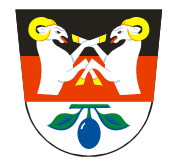 kterým se vydává tržní řádZastupitelstvo obce Dolní Lhota se na svém zasedání dne 16. 9. 2019, usnesením č. 34/9/2019 usneslo vydat na základě § 18 zákona č. 455/1991 Sb., o živnostenském podnikání (živnostenský zákon), ve znění pozdějších předpisů, a v souladu s § 11 odst.  § 84 odst. 3 a § 102 odst. zákona č. 128/2000 Sb., o obcích (obecní zřízení), ve znění pozdějších předpisů, toto nařízení:Čl. 1 Předmět úpravy Tímto nařízením se s působností pro území obce Dolní Lhota (dále jen území obce) vydává tržní řád, který stanovuje v souladu s živnostenským zákonem podmínky pro nabídku, prodej zboží (dále jen prodej zboží) a poskytování služeb mimo provozovnu určenou k tomuto účelu kolaudačním rozhodnutím podle zvláštního zákona.Čl. 2Vymezení pojmůPro účely tohoto nařízení se rozumí:stánkovým prodejem prodej zboží a poskytování služeb mimo provozovnu určenou k tomuto účelu kolaudačním rozhodnutím podle zvláštního zákona, tržním místem vymezené veřejně přístupné místo, kde se uskutečňuje prodej zboží a poskytování služeb mimo provozovnu určenou k tomuto účelu kolaudačním rozhodnutím podle zvláštního zákona.pojízdnou prodejnou motorové vozidlo, případně přívěs nebo návěs, uzpůsobené v souladu se zvláštními právními předpisy k nabídce, prodeji zboží nebo poskytování služeb přímo z vozidla,prodejcem osoba nabízející nebo prodávající zboží anebo poskytující služby formou stánkového prodeje.Čl. 3Místa pro prodej zboží a poskytování služebPro prodej zboží a poskytování služeb mimo provozovnu určenou k tomuto účelu kolaudačním rozhodnutím podle zvláštního zákona se na území obce stanovují za podmínek uvedených v tomto nařízení následující tržní místa:Veřejné prostranství před budovou před budovou obecního úřadu v Dolní LhotěProdej zboží a nabízení služeb z pojízdné prodejny je možný před budovou obecního úřadu v Dolní LhotěNa jiných místech, včetně podomního a pochůzkového prodeje, je prodej zboží ZAKÁZÁN.Podomním prodejem se rozumí prodej zboží nebo poskytování služeb, provozované formou pochůzky, kdy je bez předchozí objednávky v bydlišti fyzické osoby prodáváno zboží nebo poskytovány služby.  Pochůzkovým prodejem se pro účely tohoto nařízení rozumí nabízení a prodej zboží nebo nabízení a poskytování služeb s použitím přenosného nebo neseného zařízení (konstrukce, tyče, závěsného pultu, ze zavazadel, tašek a podobných zařízení) nebo přímo z ruky. Nerozhoduje, zda ten, kdo zboží nebo služby nabízí a prodává nebo nabízí a poskytuje, se přemísťuje nebo stojí na místě.Čl. 4Doba prodeje zboží a poskytování služeb (prodejní doba)Prodejní doba na tržních místech a stanovištích pojízdných prodejen nesmí začínat dříve než v 8 hodin a musí skončit nejpozději v 18 hodin.Čl. 5Pravidla pro udržování čistotyProdejci jsou povinni udržovat přidělené prodejní místo a jeho okolí v čistotě a po skončení prodejní doby jsou povinni uvést prodejní místo do původního stavu.Odpady jsou prodejci povinni odstranit na vlastní náklady ihned po skončení prodeje, mimo k. ú. Dolní Lhota u Luhačovic.Čl. 6Pravidla řádného provozu míst pro prodej zboží a poskytování služeb Na tržních místech mohou za podmínek stanovených tímto nařízením nabízet a prodávat zboží nebo poskytovat služby:právnické a fyzické osoby, prodávající zboží nebo poskytující služby v režimu živnostenského zákona (na základě živnostenského oprávnění),právnické a fyzické osoby podnikající v zemědělství, prodávající nezpracované zemědělské výrobky,fyzické osoby – drobní pěstitelé a chovatelé prodávající nezpracované rostlinné a živočišné výrobky z vlastní činnosti přímým spotřebitelům,fyzické osoby prodávající zboží nebo poskytující služby jménem a z pověření osob uvedených v tomto odstavci pod písm. a. až c.Prodejní místo musí být prodejcem viditelně označeno:je-li prodejcem právnická osoba:názvem nebo obchodní firmou prodejce, jeho identifikačním číslem a údajem o sídle,jménem a příjmením osoby odpovědné za provoz stánku,je-li prodejcem fyzická osoba, prodávající zboží nebo poskytující služby na základě živnostenského oprávnění:jménem a příjmením nebo obchodní firmou prodejce, jeho identifikačním číslem a údajem o místě podnikání,jménem a příjmením osoby odpovědné za provoz stánku,u ostatních prodejců – fyzických osob jménem, příjmením a bydlištěm prodejce.Čl. 7Závěrečná ustanoveníPráva a povinnosti prodejců zboží, poskytovatelů služeb a provozovatelů stanovená zvláštními právními předpisy nejsou tímto nařízením dotčena.Zrušuje se nařízení č. 2/2013 z roku 2013.Toto nařízení nabývá účinnosti patnáctým dnem po dni vyhlášení.	…………….	………………	místostarosta	starostaVyvěšeno na úřední desce dne: 20.9.219Sejmuto z úřední desky dne: 5.10.2019Přílohy k nařízení č. 1/2019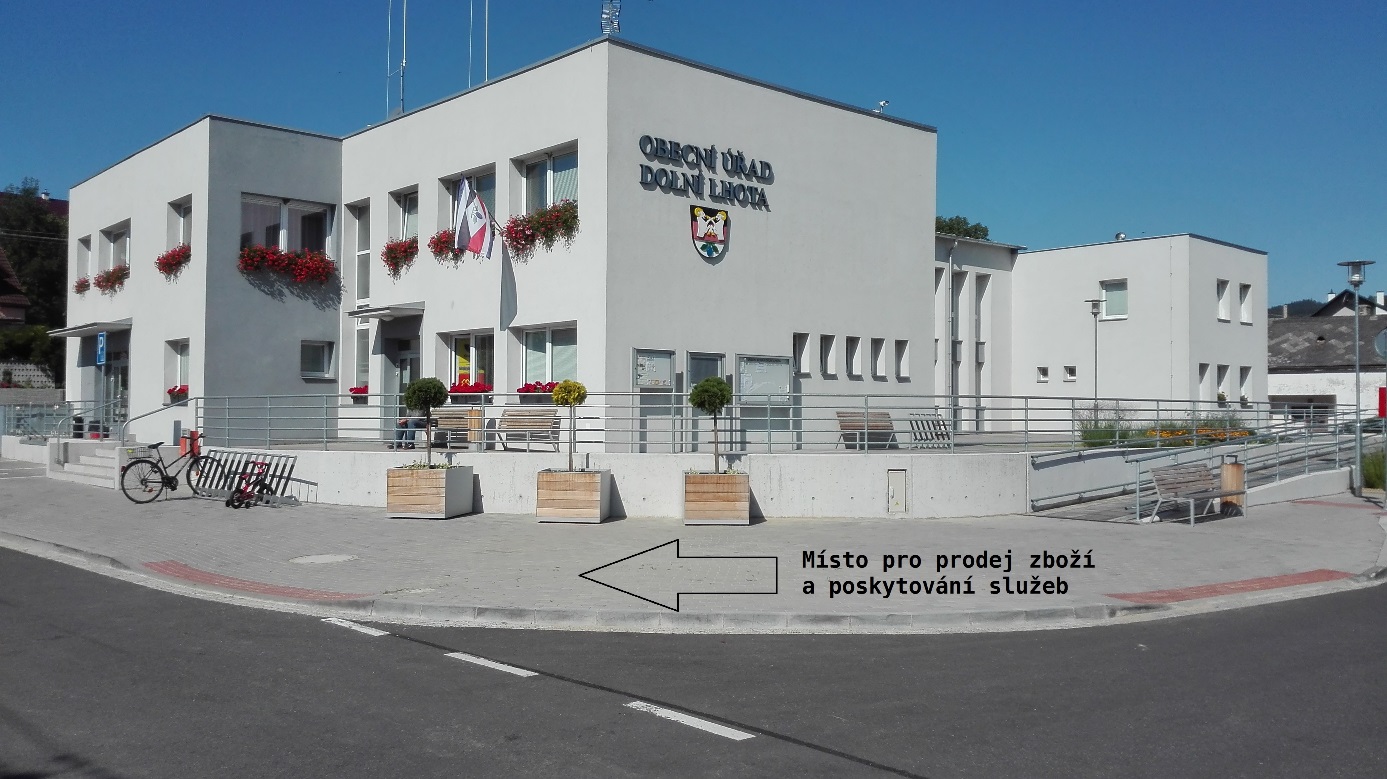 